ОБЩИНСКИ СЪВЕТ – ГР.ЛЪКИ, ОБЛАСТ ПЛОВДИВСКА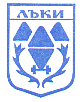 Гр.Лъки, ул.”Възраждане” №18, тел.03052/22 88, факс 03052/21 68, е-mail:laki_obs@abv.bgР Е Ш Е Н И Е№ 251взето с Протокол № 37на редовна  сесия на ОбС – Лъкимандат 2019-2023 година, проведена на 22.12.2022г.ОТНОСНО:  Одобряване и приемане на план-сметка за годишния размер на разходите за дейностите по сметосъбиране и сметоизвозване, обезвреждане на битовите отпадъци в депа и поддържане чистота на териториите за обществено ползване и определяне на таксата за битови отпадъци за 2023 г.ПО ПРЕДЛОЖЕНИЕ НА:   инж. Валентин Симеонов- Кмет на община Лъки.ОбС – град Лъки на основание чл. 21, ал. 1, т. 7 и ал. 2 от Закона за местното самоуправление и местната администрация, при спазване изискванията на чл. 65 - 70 от Административнопроцесуалния кодекс, във връзка с чл. 8, ал. 1 и чл. 9 от Закона за местните данъци и такси, Общински съвет Лъки  Р Е Ш И:Общински съвет приема План – сметка за необходимите средства за дейност „Сметосъбиране, извозване и обезвреждане на битови отпадъци и поддържане чистотата на териториите за обществено ползване“ за 2023г. съгласно Приложение 1.Таксата битови отпадъци за 2023г. запазва размера на такса битови отпадъци от 2022г. съгласно Приложение 2.Мотиви: Настоящото решение е прието на  основание чл. 21, ал. 1, т. 7 и ал. 2 от Закона за местното самоуправление и местната администрация, при спазване изискванията на чл. 65 - 70 от Административнопроцесуалния кодекс, във връзка с чл. 8, ал. 1 и чл. 9 от Закона за местните данъци и такси и ДЗ с вх. № 240/13.12. 2022 год.  от Кмета на община  Лъки. Общ брой общински съветници    	-     11Брой присъствали на гласуването  -     11  Брой гласували “За”                        -      11Брой гласували “Против”		-       0Брой гласували “Въздържал се”	-       0Приема се.                          Председател на ОбС :     /Марияна Паракосова/ОБЩИНСКИ СЪВЕТ – ГР.ЛЪКИ, ОБЛАСТ ПЛОВДИВСКАГр.Лъки, ул.”Възраждане” №18, тел.03052/22 88, факс 03052/21 68, е-mail:laki_obs@abv.bgР Е Ш Е Н И Е№ 252взето с Протокол № 37на редовна  сесия на ОбС – Лъкимандат 2019-2023 година, проведена на 22.12.2022г.ОТНОСНО:  Приемане на Наредба за изменение и допълнение на Наредбата за определяне размера на местните данъци на територията на Община Лъки, приета с Решение № 324, взето с Протокол № 42 от 29.08.2019 год. на Общински съвет Лъки;ПО ПРЕДЛОЖЕНИЕ НА:  инж. Валентин Симеонов- Кмет на община Лъки.Общински съвет – гр. Лъки на основание чл. 21, ал. 2 от Закона за местното самоуправление и местната администрация, при спазване изискванията на чл. 76, ал. 3, чл. 77 и чл. 79 от Административнопроцесуалния кодекс, чл. 8 и чл. 28, ал. 1 от Закона за нормативните актове, във връзка с чл. 61м, ал. 1, т. 4 от ЗМДТ, Общински съвет Лъки:Р Е Ш И :ПРИЕМА Наредба за изменение и допълнение на Наредбата за определяне размера на местните данъци на територията на Община Лъки, приета с Решение № 324, взето с Протокол № 42 от 29.08.2019 год. на Общински съвет Лъки, както следва:  §1. Изменя чл. 56, ал. 1, т.4 както следва:„т. 4. лицата, които използват работно място за обучение на чираци по смисъла на Закона за занаятите и извършват патентна дейност от посочените в т. 10 на приложение № 2 към чл. 56 от Наредбата, заплащат 50 на сто от определения патентен данък за съответното работно място; намалението се ползва, при условие че към декларацията по чл. 61н от ЗМДТ е приложено копие от удостоверението за вписване в регистъра на чираците, издадено от съответната регионална занаятчийска камара“.ПРЕХОДНИ И ЗАКЛЮЧИТЕЛНИ РАЗПОРЕДБИ    	 §1. Наредбата за изменение и допълнение на Наредба за определяне размера на местните данъци на територията на Община Лъки, приета с Решение № 324, взето с Протокол № 42 от 29.08.2019 год. на Общински съвет - Лъки е приета с Решение № 252, взето с протокол № 37 от 22.12.2022 година.§2. Изпълнението на Наредбата се възлага на кмета на община Лъки.Мотиви: Настоящото решение е прието на  основание чл. 21, ал. 2 от Закона за местното самоуправление и местната администрация, при спазване изискванията на чл. 76, ал. 3, чл. 77 и чл. 79 от Административнопроцесуалния кодекс, чл. 8 и чл. 28, ал. 1 от Закона за нормативните актове, във връзка с чл. 61м, ал. 1, т. 4 от ЗМДТ и предвид фактическите основания в ДЗ с вх. №243 от 15.12.2022г.Общ брой общински съветници    	-     11Брой присъствали на гласуването  -     11  Брой гласували “За”                        -      11Брой гласували “Против”		-       0Брой гласували “Въздържал се”	-       0Приема се.                                                    Председател на ОбС :     /Марияна Паракосова/ОБЩИНСКИ СЪВЕТ – ГР.ЛЪКИ, ОБЛАСТ ПЛОВДИВСКАГр.Лъки, ул.”Възраждане” №18, тел.03052/22 88, факс 03052/21 68, е-mail:laki_obs@abv.bgР Е Ш Е Н И Е№ 253взето с Протокол № 37на редовна  сесия на ОбС – Лъкимандат 2019-2023 година, проведена на 22.12.2022г.ОТНОСНО: Приемане на Наредба за изменение и допълнение на Наредба за определяне и администриране на местните такси и цени на услуги на територията на Община ЛЪКИ приета с Решение № 109, взето с протокол № 14 от редовно заседание на ОбС Лъки проведено на 01.12.2016г., влязло в сила от 01.01.2017г.ПО ПРЕДЛОЖЕНИЕ НА:  инж. Валентин Симеонов- Кмет на Община Лъки.Общински съвет- гр. Лъки на основание чл. 21, ал. 2 от Закона за местното самоуправление и местната администрация, при спазване изискванията на чл. 76, ал. 3, чл. 77 и чл. 79 от Административнопроцесуалния кодекс, чл. 8 и чл. 28, ал. 1 от Закона за нормативните актове, във връзка с чл. 8, ал. 1 и чл. 9 от Закон за местните данъци и такси, Общински съвет - ЛъкиР Е Ш И:ПРИЕМА Наредба за изменение и допълнение на Наредбата за определянето и администриране на местните такси и цени на услуги на територията на Община ЛЪКИ, приета с Решение № 109, взето с протокол № 14 от редовно заседание на ОбС Лъки проведено на 01.12.2016 год., както следва:   §1. Изменя чл. 2 от Наредбата, както следва:1. изменя т. 3 на чл. 2, както следва: т. 3 за ползване на детски кухни, лагери, общежития и социални услуги, финансирани от общинския бюджет;2. досегашната т. 8 става точка 9, както следва: т. 9 други местни такси, определени със закон.3. Създава нова т. 8 на чл. 2, както следва:т. 8 за дейности по обща подкрепа по смисъла на Закона за предучилищното и училищното образование, които не се финансират от държавния бюджет и се осъществяват от центровете за подкрепа за личностно развитие;§2. Допълва чл. 5а с нова алинея 2, като досегашния текст на чл. 5а става – чл. 5а, ал. 1, както следва:Ал. 2 Административните разходи по ал. 1 не могат да надвишават 20 на сто от размера на таксата.§3. Допълва чл. 12 с нова алинея 4 както следва:„ал. 4. Общината уведомява лицата по чл. 64 от ЗМДТ за дължимата от тях такса за съответния период общо и по видове услуги по чл. 62 от ЗМДТ, както и за сроковете за плащане.§4. Изменя чл. 23, както следва:Чл. 23, ал. 1. Не се събира такса за: 1. услугата по чл. 62, т. 1 от ЗМДТ и дейността по третиране на битовите отпадъци – част от услугата по чл. 66, ал. 1, т. 2 от ЗМДТ, за имоти, които попадат в райони, в които тези услуги не се предоставят от общината; 2. услугата по чл. 62, т. 1 от ЗМДТ и дейността по третиране на битовите отпадъци – част от услугата по чл. 66, ал. 1, т. 2 от ЗМДТ, когато имотът е незастроен или не се ползва през цялата година и е подадена декларация по образец и ред, определени в настоящата наредба, от задълженото лице до 31 октомври на предходната година в общината по местонахождението на имота; 3. услугата по чл. 62, т. 1 от ЗМДТ, когато задължените лица са сключили договор за обслужване с лица, получили регистрационен документ по Закона за управление на отпадъците за събиране и транспортиране на битовите отпадъци до съответните съоръжения и инсталации, и са декларирали по ред, определен в настоящата наредба, това обстоятелство до 31 октомври на предходната година в общината по местонахождението на имота.§5. Допълва чл. 43, ал.1 с нова точка 8, както следва:„т. 8 одобряване на проект за изменения на кадастралните планове в урбанизираната територия“ §6. Допълва Приложение № 1 – „Тарифа с видовете услуги и цени на услуги предоставени на основание чл. 6, ал. 2 от ЗМДТ“, ТСУ с нова точка 3а, както следва:ПРЕХОДНИ И ЗАКЛЮЧИТЕЛНИ РАЗПОРЕДБИ    	 §1. Наредба за изменение и допълнение на Наредба за определяне и администриране на местните такси и цени на услуги на територията на Община ЛЪКИ, приета с Решение № 109, взето с протокол № 14 от 01.12.2016 год. на Общински съвет - Лъки е приета с Решение №253 взето с протокол № 37от 22.12.2022 година.§2. Изпълнението на Наредбата се възлага на кмета на община Лъки.Мотиви: Настоящото решение е прието  на  чл. 21, ал. 2 от Закона за местното самоуправление и местната администрация, при спазване изискванията на чл. 76, ал. 3, чл. 77 и чл. 79 от Административнопроцесуалния кодекс, чл. 8 и чл. 28, ал. 1 от Закона за нормативните актове, във връзка с чл. 8, ал. 1 и чл. 9 от Закон за местните данъци и такси и ДЗ с  вх. №244/15.12.2022г.Общ брой общински съветници    	-     11Брой присъствали на гласуването  -     11  Брой гласували “За”                        -      11Брой гласували “Против”		-       0Брой гласували “Въздържал се”	-       0Приема се.                          Председател на ОбС :     /Марияна Паракосова/ОБЩИНСКИ СЪВЕТ – ГР.ЛЪКИ, ОБЛАСТ ПЛОВДИВСКАГр.Лъки, ул.”Възраждане” №18, тел.03052/22 88, факс 03052/21 68, е-mail:laki_obs@abv.bgР Е Ш Е Н И Е№ 254взето с Протокол № 37на редовна  сесия на ОбС – Лъкимандат 2019-2023 година, проведена на 22.12.2022г.ОТНОСНО: Приемане на Наредба за изменение и допълнение Наредбата за реда за  придобиване‚ управление и разпореждане с общинско имущество, приета с Решение № 50, взето с протокол № 7 от редовно заседание на ОбС Лъки проведено на 27.04.2016г.,ПО ПРЕДЛОЖЕНИЕ НА:   инж. Валентин Симеонов- Кмет на Община Лъки.Общински съвет- гр. Лъки на основание чл. 21, ал. 2 от Закона за местното самоуправление и местната администрация, при спазване изискванията на чл. 76, ал. 3, чл. 77 и чл. 79 от Административнопроцесуалния кодекс, чл. 8 и чл. 28, ал. 1 от Закона за нормативните актове, във връзка със Закона за общинската собственост и Закона за собствеността и ползването на земеделски земи и ДЗ с вх. № 245/15.12.2022г. Общински съвет- гр. Лъки Р Е Ш И:ПРИЕМА Приемане на Наредба за изменение и допълнение Наредбата за реда за  придобиване‚ управление и разпореждане с общинското имущество, приета с Решение № 50, взето с протокол № 7 от редовно заседание на ОбС Лъки проведено на 27.04.2016г., както следва:   §1. Създава нови алинеи - ал. 7, ал. 8, ал. 9 и ал. 10 на чл. 49 от наредбата, както следва:Ал. 7 Имоти или части от имоти - публична общинска собственост, могат да се предоставят за безвъзмездно управление на институции в системата на предучилищното и училищното образование след решение на общински съвет със заповед на кмета на общината.Ал. 8 Поддържането, стопанисването и управлението на имотите - публична общинска собственост, предоставени безвъзмездно на институции в системата на предучилищното и училищното образование, се организира от техните директори в рамките на предвидените средства в бюджетите им и от други източници. Ал. 9 Имоти или части от имоти - публична общинска собственост, предоставени за управление и стопанисване на институции в системата на предучилищното и училищното образование, могат да се отдават под наем след решение на общинския съвет, по базисни наемни цени, определени от общински съвет, след провеждане на публичен търг или публично оповестен конкурс, по реда на настоящата наредба, при условие че не се възпрепятства осъществяването на дейностите, за които съответният имот е предоставен за управление.Ал. 10 Процедурата по подготовката и провеждането на публичния търг или публично оповестен конкурс по ал. 9, се извършва от ръководителя на съответната институция. Въз основа резултатите от търга/конкурса ръководителят на институцията сключва договор за наем, за срок до 10 години. Средствата, получени от отдадените под наем имоти - публична общинска собственост, са приход в общинския бюджет, който се предоставя на съответната институция.§2. Създава нови алинеи - ал. 9 и ал. 10 на чл. 53 от наредбата, както следва:Ал. 9 Имоти или части от имоти - частна общинска собственост, предоставени за управление и стопанисване на институции в системата на предучилищното и училищното образование, могат да се отдават под наем след решение на общинския съвет, по базисни наемни цени, определени от общински съвет, и провеждане на публичен търг или публично оповестен конкурс, по реда на настоящата наредба. Тези имоти не могат да се предоставят за ползване за политическа или религиозна дейност.Ал. 10 Процедурата по подготовката и провеждането на публичния търг или публично оповестен конкурс по ал. 9, се извършва от ръководителя на съответната институция. Въз основа резултатите от търга/конкурса ръководителят на институцията сключва договор за наем, за срок до 10 години. Средствата, получени от отдадените под наем имоти - частна общинска собственост, са приход в общинския бюджет, който се предоставя на съответната институция.§3. Отменя чл. 58, ал. 2 от наредбата§4. Отменя чл. 58, ал. 3 от наредбата§5. Отменя чл. 72, ал. 13,  т. 2 от наредбата§6. Изменя чл. 72, ал. 14 от наредбата, както следва:Чл. 72, ал. 14 Общината прекратява договорите за наем и аренда за имоти по чл. 19, от ЗСПЗЗ, сключени по реда на чл. 37и, ал. 12, от същия закон и предоставени от общинския съвет по реда на § 27 от преходните и заключителните разпоредби на Закона за изменение и допълнение на Закона за собствеността и ползването на земеделските земи (ДВ, бр. 62 от 2010 г.), след издаване на решението на общинската служба по земеделие и изтичане на стопанската година, в която е издадено решението.§7. Създава нова алинея ал. 4 на чл. 126, от наредбата, както следва:ал. 4 Продажба на имоти и вещи – частна общинска собственост, между общини или между общината и държавата и на лица, определени със закон, се извършва без публичен търг или публично оповестен конкурс, след решение на общинския съвет, по предложение на кмета на община Лъки. С решението общинският съвет определя цената и условията на плащане. §8. Изменя чл. 148 от наредбата, както следва:Чл. 148. ал. 1. В изпълнение на приети от Общински съвет Лъки социални програми, замяна на общински жилища срещу жилищни имоти на физически лица се извършва при следните условия: 1. влязъл в сила подробен устройствен план, предвиждащ изграждане на социални жилища; 2. жилищните имоти, собственост на физически лица, да попадат в обхвата на плана; 3. общинските жилища да са свободни и за тях да няма желаещи за настаняване картотекирани нуждаещи се граждани; Ал. 2. Замяна по ал. 1 може да бъде извършена само еднократно и само за един жилищен имот - собственост на физическо лице, с едно общинско жилище и се извършва по данъчна оценка на заменяните жилищни имоти. Замяната се реализира по реда на чл. 40, ал. 3, ал. 4 и ал. 8 от ЗОС.Ал. 3. Не се допускат замени:				                      1. когато имотите - собственост на трети лица, са обременени с ипотека или други тежести, отдадени са под наем или под аренда;2. на общински урегулирани поземлени имоти, отредени за жилищно строителство, срещу нежилищни имоти;3. на общински имоти с имоти на лица, за които е установено, че без правно основание ползват общински имот, договорите за наем или за вещни права върху общински имоти са прекратени по тяхна вина или с които общината води съдебни имуществени спорове;4. на общинско жилище срещу нежилищен имот, частна собственост5. в други случаи, определени в законПРЕХОДНИ И ЗАКЛЮЧИТЕЛНИ РАЗПОРЕДБИ    	 §1. Наредба за изменение и допълнение на Наредба за реда за придобиване, управление и разпореждане на общинското имущество, приета с Решение № 50, взето с протокол № 7 от 27.04.2016 год. на Общински съвет – Лъки и Решение № 125, взето с протокол № 17 от 26.01.2017 година и с Решение № 254, взето с протокол № 37 от 22.12.2022 година.§2. Изпълнението на Наредбата се възлага на кмета на община Лъки.Мотиви: Настоящото решение е прието  на  чл. 21, ал. 2 от Закона за местното самоуправление и местната администрация, при спазване изискванията на чл. 76, ал. 3, чл. 77 и чл. 79 от Административнопроцесуалния кодекс, чл. 8 и чл. 28, ал. 1 от Закона за нормативните актове, във връзка със Закона за общинската собственост и Закона за собствеността и ползването на земеделски земи и ДЗ с вх. № 245/15.12.2022г.Общ брой общински съветници    	-     11Брой присъствали на гласуването  -     11  Брой гласували “За”                        -      11Брой гласували “Против”		-       0Брой гласували “Въздържал се”	-       0Приема се.                          Председател на ОбС :     /Марияна Паракосова/ОБЩИНСКИ СЪВЕТ – ГР.ЛЪКИ, ОБЛАСТ ПЛОВДИВСКАГр.Лъки, ул.”Възраждане” №18, тел.03052/22 88, факс 03052/21 68, е-mail:laki_obs@abv.bgР Е Ш Е Н И Е№ 255взето с Протокол № 37на редовна  сесия на ОбС – Лъкимандат 2019-2023 година, проведена на 22.12.2022г.ОТНОСНО:  Отчет за изпълнение на Годишна програма за управление и разпореждане с имотии вещи – общинска собственост за 2022 год., която е приета с решение № 183 от 27.01.2022 год. на Об С -Лъки и е актуализирана с две решения: № 204 от 02.06.2022 г. и № 212 от 14.07.2022 г.  ПО ПРЕДЛОЖЕНИЕ НА:  инж. Валентин Симеонов- Кмет на Община Лъки.Общински съвет – гр. Лъки на  основание  чл.21, ал.1, т.24 от ЗМСМА и чл.66”а” от  Закона за общинската собственост, във връзка с чл.4, ал.4 от Наредба за реда за придобиване, управление и разпореждане с общинското имущество / НРПУРОИ / на Общински съвет - Лъки  и  Докладна  записка – вх. №237/12.12. 2022 год.  от  Кмета  на  община  Лъки, Общински съвет- гр. ЛъкиР Е Ш И:         1. Приема ОТЧЕТ за изпълнение на Годишната програма за управление и разпореждане      с имоти и вещи – общинска собственост за 2022 год. / ГПУРИВОС-2022 /, която е приета с решение № 183 от 27.01.2022 год. на Общински съвет – град Лъки и е актуализирана с други две решения : № 204 от 02.06.2022 год. и № 212 от 14.07.2022 год. на Общинския съвет.         2. Възлага на кмета на община Лъки да изготви и внесе в Общинския съвет проект на ГПУРИВОС за 2023 год., като отчета за нейното изпълнение да бъде представен за приемане     и  одобрение  най-късно  до  31.12.2023 год.Мотиви: Настоящото решение е прието на  основание  чл.21, ал.1, т.24 от ЗМСМА и чл.66”а” от  Закона за общинската собственост, във връзка с чл.4, ал.4 от Наредба за реда за придобиване, управление и разпореждане с общинското имущество / НРПУРОИ / на Общински съвет - Лъки  и  Докладна  записка – вх. №237/12.12. 2022 год.  от  Кмета  на  община  ЛъкиОбщ брой общински съветници    	-     11Брой присъствали на гласуването  -     11  Брой гласували “За”                        -      11Брой гласували “Против”		-       0Брой гласували “Въздържал се”	-       0Приема се.                          Председател на ОбС :     /Марияна Паракосова/ОБЩИНСКИ СЪВЕТ – ГР.ЛЪКИ, ОБЛАСТ ПЛОВДИВСКАГр.Лъки, ул.”Възраждане” №18, тел.03052/22 88, факс 03052/21 68, е-mail:laki_obs@abv.bgР Е Ш Е Н И Е№ 256взето с Протокол № 37на редовна  сесия на ОбС – Лъкимандат 2019-2023 година, проведена на 22.12.2022г.ОТНОСНО:  Разрешаване изработването на проект за Подробен устройствен план – Парцеларен план (ПУП-ПП) за обект: Изграждане на нова кабелна линия 20 kV от съществуващ стоманорешетъчен стълб №12 до нов БКТП „МВЕЦ Лъки-2“ и изграждане на нов БКТП „МВЕЦ Лъки-2“, като трасето засяга поземлен имот с идентификатор 86012.167.15 по КККР за неурбанизираната територия на землището на с.Югово, общ.Лъки, одобрени със Заповед №РД-18-879/16.12.2019 г. на изпълнителния директор на АГККПО ПРЕДЛОЖЕНИЕ НА:  инж. Валентин Симеонов- Кмет на Община Лъки.Общински съвет – гр. Лъки на  основание  на основание чл.21, ал.1, т.11 и ал.2 от ЗМСМА,  чл. 124а, ал.1 и ал.5, чл.124б, ал.1, чл.125, във връзка с чл.110, ал.1, т.5 от ЗУТ и докладна записка вх. №230/05.12. 2022 г. от Кмета на Община Лъки, Общински съвет- гр. ЛъкиР Е Ш И:1. Разрешава на Електроразпределение Юг ЕАД изработването на проект за ПУП-Парцеларен план за трасе на обект: Изграждане на нова кабелна линия 20 kV от съществуващ стоманорешетъчен стълб №12 до нов БКТП „МВЕЦ Лъки-2“ и изграждане на нов БКТП „МВЕЦ Лъки-2“ засягащо поземлен имот с идентификатор 86012.167.15 по КККР за неурбанизираната територия на землището на с.Югово, общ.Лъки, одобрени със Заповед №РД-18-879/16.12.2019 г. на изпълнителния директор на АГКК, съгласно приложените скици-предложения и регистър на имотите, през които преминава трасето.2. На основание чл.124а, ал.7, изр.2, определя:- обхват на проекта: поземлен имот с идентификатор 86012.167.15 по КККР за неурбанизираната територия на землището на с.Югово, общ.Лъки, одобрени със Заповед №РД-18-879/16.12.2019 г. на изпълнителния директор на АГКК;- цел и задача на проекта: изработването на проект за ПУП-ПП за трасе на обект: Изграждане на нова кабелна линия 20 kV от съществуващ стоманорешетъчен стълб №12 до нов БКТП „МВЕЦ Лъки-2“ и изграждане на нов БКТП „МВЕЦ Лъки-2“ засягащо поземлен имот с идентификатор 86012.167.15 по КККР за неурбанизираната територия на землището на с.Югово, общ.Лъки; - вид подробен устройствен план: парцеларен план по чл.110, ал.1, т.5 от ЗУТ.3. На основание чл.124б, ал.1 от ЗУТ одобрява приложеното задание за изготвянето на ПУП-ПП.Мотиви: Настоящото решение е прието на  основание  на основание чл.21, ал.1, т.11 и ал.2 от ЗМСМА,  чл. 124а, ал.1 и ал.5, чл.124б, ал.1, чл.125, във връзка с чл.110, ал.1, т.5 от ЗУТ и Докладна записка вх. №230/05.12. 2022 г. от Кмета на Община ЛъкиОбщ брой общински съветници    	-     11Брой присъствали на гласуването  -     11  Брой гласували “За”                        -      11Брой гласували “Против”		-       0Брой гласували “Въздържал се”	-       0Приема се.                          Председател на ОбС :     /Марияна Паракосова/ОБЩИНСКИ СЪВЕТ – ГР.ЛЪКИ, ОБЛАСТ ПЛОВДИВСКАГр.Лъки, ул.”Възраждане” №18, тел.03052/22 88, факс 03052/21 68, е-mail:laki_obs@abv.bgР Е Ш Е Н И Е№ 257взето с Протокол № 37на редовна  сесия на ОбС – Лъкимандат 2019-2023 година, проведена на 22.12.2022г.ОТНОСНО:  Разрешаване изработването на проект за Подробен устройствен план – план за регулация и застрояване /ПУП-ПРЗ/ за част от поземлен имот с идентификатор 86012.167.15 по КККР за неурбанизираната територия на землището на с.Югово, общ.Лъки, одобрени със Заповед №РД-18-879/16.12.2019 г. на изпълнителния директор на АГКК.ПО ПРЕДЛОЖЕНИЕ НА:  инж. Валентин Симеонов- Кмет на Община Лъки.Общински съвет – гр. Лъки на  основание  чл. 21, ал. 1, т. 11 и ал.2  от  ЗМСМА,  в изпълнение на чл. 124а, ал.1, изр.2 и ал.5, чл.124б, ал.1, чл.125, във връзка с чл.110, ал.1, т.1 от ЗУТ и докладна записка с вх. № 231/06.12. 2022 год. от Кмета на  Община  Лъки, Общински съвет- гр. ЛъкиР Е Ш И:1. Разрешава на Електроразпределение Юг ЕАД изработването на проект за ПУП-ПРЗ за част от поземлен имот с идентификатор 86012.167.15 по КККР за неурбанизираната територия на землището на с.Югово, общ.Лъки, одобрени със Заповед №РД-18-879/16.12.2019 г. на изпълнителния директор на АГКК.2. На основание чл.124а, ал.7, изр.2, определя:- обхват на проекта: част от поземлен имот с идентификатор 86012.167.15 по КККР за неурбанизираната територия на землището на с.Югово, общ.Лъки, одобрени със Заповед №РД-18-879/16.12.2019 г. на изпълнителния директор на АГКК.- цел и задача на проекта: изработването на проект за ПУП-ПРЗ за част от поземлен имот с идентификатор 86012.167.15 по КККР за неурбанизираната територия на землището на с.Югово, общ.Лъки, одобрени със Заповед №РД-18-879/16.12.2019 г. на изпълнителния директор на АГКК; - вид подробен устройствен план: план за регулация и застрояване по чл.110, ал.1, т.1 от ЗУТ.3. На основание чл.124б, ал.1 от ЗУТ одобрява приложеното задание за изработване на ПУП-ПРЗ.Мотиви: Настоящото решение е прието на  основание  чл. 21, ал. 1, т. 11 и ал.2  от  ЗМСМА,  в изпълнение на чл. 124а, ал.1, изр.2 и ал.5, чл.124б, ал.1, чл.125, във връзка с чл.110, ал.1, т.1 от ЗУТ и докладна записка с вх. № 231/06.12. 2022 год. от Кмета на  Община  Лъки.Общ брой общински съветници    	-     11Брой присъствали на гласуването  -     11  Брой гласували “За”                        -      11Брой гласували “Против”		-       0Брой гласували “Въздържал се”	-       0Приема се.                          Председател на ОбС :     /Марияна Паракосова/ОБЩИНСКИ СЪВЕТ – ГР.ЛЪКИ, ОБЛАСТ ПЛОВДИВСКАГр.Лъки, ул.”Възраждане” №18, тел.03052/22 88, факс 03052/21 68, е-mail:laki_obs@abv.bgР Е Ш Е Н И Е№ 258взето с Протокол № 37на редовна  сесия на ОбС – Лъкимандат 2019-2023 година, проведена на 22.12.2022г.ОТНОСНО:  Разрешаване изработването на проект за изменение на Подробен устройствен план – план за регулация /ПУП-ПР/, за улица между о.т. 148 и о.т. 278 /ул. „Родопи”/ и съответните урегулирани поземлени имоти, с които тази улица граничи в кв. 29, кв.30 и кв.31 по ПУП на гр.Лъки, общ.ЛъкиПО ПРЕДЛОЖЕНИЕ НА:  инж. Валентин Симеонов- Кмет на Община Лъки.Общински съвет – гр. Лъки на   основание  чл. 21, ал. 1, т. 11 и ал.2  от  З М С М А,  в изпълнение на чл. 124а, ал.1, изр.1 и ал.5, чл.124б, ал.1, чл.125, във връзка с чл.110, ал.1, т.2 от ЗУТ  и  докладна записка с вх. №235 /12.12. 2022 год.  от  Кмета  на  Община  Лъки,  , Общински съвет- гр. ЛъкиР Е Ш И:1. Разрешава изработването на проект за изменение на ПУП-ПР за улица между о.т. 148 и о.т. 278 /ул. „Родопи”/ и съответните урегулирани поземлени имоти, с които тази улица граничи в кв. 29, кв.30 и кв.31 по ПУП на гр.Лъки, общ.Лъки.2. На основание чл.124а, ал.7, изр.2, определя:- обхват на проекта: улица между о.т. 148 и о.т. 278 /ул. „Родопи”/ и съответните урегулирани поземлени имоти, с които тази улица граничи в кв. 29, кв.30 и кв.31 по ПУП на гр.Лъки, общ.Лъки.- цел и задача на проекта: изработването на ПУП-ПР за улица между о.т. 148 и о.т. 278 /ул. „Родопи”/ и съответните урегулирани поземлени имоти, с които тази улица граничи в кв. 29, кв.30 и кв.31 по ПУП на гр.Лъки, общ.Лъки; - вид подробен устройствен план: план за регулация /ПР/ по чл.110, ал.1, т.2 от ЗУТ;3. На основание чл.124б, ал.1 от ЗУТ одобрява приложеното задание за изготвянето на ПУП-ПР.Мотиви: Настоящото решение е прието на  основание  чл. 21, ал. 1, т. 11 и ал.2  от  З М С М А,  в изпълнение на чл. 124а, ал.1, изр.1 и ал.5, чл.124б, ал.1, чл.125, във връзка с чл.110, ал.1, т.2 от ЗУТ  и  докладна записка с вх. №235 /12.12. 2022 год.  от  Кмета  на  Община  Лъки.  Общ брой общински съветници    	-     11Брой присъствали на гласуването  -     11  Брой гласували “За”                        -      11Брой гласували “Против”		-       0Брой гласували “Въздържал се”	-       0Приема се.                          Председател на ОбС :     /Марияна Паракосова/ОБЩИНСКИ СЪВЕТ – ГР.ЛЪКИ, ОБЛАСТ ПЛОВДИВСКАГр.Лъки, ул.”Възраждане” №18, тел.03052/22 88, факс 03052/21 68, е-mail:laki_obs@abv.bgР Е Ш Е Н И Е№ 259взето с Протокол № 37на редовна  сесия на ОбС – Лъкимандат 2019-2023 година, проведена на 22.12.2022г.ОТНОСНО:  Разрешаване изработването на проект за изменение на Подробен устройствен план – план за регулация /ПУП-ПР/, за улица между о.т. 137 и о.т. 255 /ул. „Капитан Петко Войвода”/ и съответните урегулирани поземлени имоти, с които тази улица граничи в кв. 27 по ПУП на гр.Лъки, общ.ЛъкиПО ПРЕДЛОЖЕНИЕ НА:  инж. Валентин Симеонов- Кмет на Община Лъки.Общински съвет – гр. Лъки на  основание  чл. 21, ал. 1, т. 11 и ал.2  от  З М С М А,  в изпълнение на чл. 124а, ал.1, изр.1 и ал.5, чл.124б, ал.1, чл.125, във връзка с чл.110, ал.1, т.2 от ЗУТ  и  докладна записка с вх. № 236 /12.12. 2022 год.  от  Кмета  на  Община  Лъки, Общински съвет- гр. ЛъкиР Е Ш И:1. Разрешава изработването на проект за изменение на ПУП-ПР за улица между о.т. 137 и о.т. 255 /ул. „Капитан Петко Войвода”/ и съответните урегулирани поземлени имоти, с които тази улица граничи в кв. 27 по ПУП на гр.Лъки, общ.Лъки.2. На основание чл.124а, ал.7, изр.2, определя:- обхват на проекта: улица между о.т. 137 и о.т. 255 /ул. „Капитан Петко Войвода”/ и съответните урегулирани поземлени имоти, с които тази улица граничи в кв. 27 по ПУП на гр.Лъки, общ.Лъки.- цел и задача на проекта: изработването на ПУП-ПР за улица между о.т. 137 и о.т. 255 /ул. „Капитан Петко Войвода”/ и съответните урегулирани поземлени имоти, с които тази улица граничи в кв. 27 по ПУП на гр.Лъки, общ.Лъки; - вид подробен устройствен план: план за регулация /ПР/ по чл.110, ал.1, т.2 от ЗУТ;3. На основание чл.124б, ал.1 от ЗУТ одобрява приложеното задание за изготвянето на ПУП-ПР.Мотиви: Настоящото решение е прието основание  чл. 21, ал. 1, т. 11 и ал.2  от  ЗМСМА,  в изпълнение на чл. 124а, ал.1, изр.1 и ал.5, чл.124б, ал.1, чл.125, във връзка с чл.110, ал.1, т.2 от ЗУТ  и  докладна записка с вх. № 236 /12.12. 2022 год.  от  Кмета  на  Община  Лъки.Общ брой общински съветници    	-     11Брой присъствали на гласуването  -     11  Брой гласували “За”                        -      11Брой гласували “Против”		-       0Брой гласували “Въздържал се”	-       0Приема се.                          Председател на ОбС :     /Марияна Паракосова/ОБЩИНСКИ СЪВЕТ – ГР.ЛЪКИ, ОБЛАСТ ПЛОВДИВСКАГр.Лъки, ул.”Възраждане” №18, тел.03052/22 88, факс 03052/21 68, е-mail:laki_obs@abv.bgР Е Ш Е Н И Е№ 260взето с Протокол № 37на редовна  сесия на ОбС – Лъкимандат 2019-2023 година, проведена на 22.12.2022г.ОТНОСНО:  Даване на съгласие за изготвянето на проект за изменение на ПУП-ПР и разрешаване на изготвянето на проект за изменение на ПУП-ПР за ПИ с идентификатор 86012.84.57 /идентичен с УПИ I-86012.84.57, за жилищно строителство, кв.84/ и  част от ПИ с идентификатор 86012.84.10 по КККР за неурбанизираната територия на землището на с.Югово, общ.Лъки, обл. ПловдивПО ПРЕДЛОЖЕНИЕ НА:  инж. Валентин Симеонов- Кмет на Община Лъки.Общински съвет – гр. Лъки на  основание  чл. 21, ал. 1, т. 8 и т.11 от  З М С М А, в изпълнение на чл. 124а, ал.1, изр.1 и ал.5, чл.124б, ал.1, чл.125, във връзка с чл.110, ал.1, т.2 от ЗУТ  и  докладна записка с вх. № 238 /13.12. 2022 год.  от  Кмета  на  Община  Лъки, Общински съвет- гр. ЛъкиР Е Ш И:1. Дава съгласие за изработването на проект за ПУП-ПР за ПИ с идентификатор 86012.84.57 /идентичен с УПИ I-86012.84.57, за жилищно строителство, кв.84/ и част от ПИ с идентификатор 86012.84.10 по КККР за неурбанизираната територия на землището на с.Югово, общ.Лъки, одобрени със Заповед №РД-18-879/16.12.2019 г. на изпълнителния директор на АГКК; 2. Разрешава изработването на проект за ПУП-ПР за ПИ с идентификатор 86012.84.57 /идентичен с УПИ I-86012.84.57, за жилищно строителство, кв.84/ и  част от ПИ с идентификатор 86012.84.10 по КККР за неурбанизираната територия на землището на с.Югово, общ.Лъки, одобрени със Заповед №РД-18-879/16.12.2019 г. на изпълнителния директор на АГКК;3. На основание чл.124а, ал.7, изр.2, определя:- обхват на проекта: за ПИ с идентификатор 86012.84.57 /идентичен с УПИ I-86012.84.57, за жилищно строителство, кв.84/ и  част от ПИ с идентификатор 86012.84.10 по КККР за неурбанизираната територия на землището на с.Югово, общ.Лъки, одобрени със Заповед №РД-18-879/16.12.2019 г. на изпълнителния директор на АГКК;- цел и задача на проекта: изработването на проект за ПУП-ПР за ПИ с идентификатор 86012.84.57 /идентичен с УПИ I-86012.84.57, за жилищно строителство, кв.84/ и  част от ПИ с идентификатор 86012.84.10 по КККР за неурбанизираната територия на землището на с.Югово, общ.Лъки, одобрени със Заповед №РД-18-879/16.12.2019 г. на изпълнителния директор на АГКК; - вид подробен устройствен план: план за регулация по чл.110, ал.1, т.2 от ЗУТ.4. На основание чл.124б, ал.1 от ЗУТ одобрява приложеното задание за изработване на ПУП-ПР.Мотиви: Настоящото решение е прието на основание чл. 21, ал. 1, т. 8 и т.11 от  З М С М А, в изпълнение на чл. 124а, ал.1, изр.1 и ал.5, чл.124б, ал.1, чл.125, във връзка с чл.110, ал.1, т.2 от ЗУТ  и  докладна записка с вх. № 238 /13.12. 2022 год.  от  Кмета  на  Община  Лъки.Общ брой общински съветници    	-     11Брой присъствали на гласуването  -     11  Брой гласували “За”                        -      11Брой гласували “Против”		-       0Брой гласували “Въздържал се”	-       0Приема се.                          Председател на ОбС :     /Марияна Паракосова/ОБЩИНСКИ СЪВЕТ – ГР.ЛЪКИ, ОБЛАСТ ПЛОВДИВСКАГр.Лъки, ул.”Възраждане” №18, тел.03052/22 88, факс 03052/21 68, е-mail:laki_obs@abv.bgР Е Ш Е Н И Е№ 261взето с Протокол № 37на редовна  сесия на ОбС – Лъкимандат 2019-2023 година, проведена на 22.12.2022г.ОТНОСНО:  Актуализиране състава на Съвета по въпросите за социалните услуги в Община Лъки ПО ПРЕДЛОЖЕНИЕ НА:  инж. Валентин Симеонов- Кмет на община Лъки.Общински съвет – гр. Лъки на основание чл. 21, ал. 1, т.23 и чл.21, ал.2 от ЗМСМА, във връзка с чл.27 от Закона за социалните услуги и ДЗ с вх. № 247/19.12.2022г., Общински съвет Лъки:Р Е Ш И :Актуализира състава на Съвета по въпросите за социалните услуги в Община Лъки, определен с Решение №168/28.10.2021г., като определя за негов Председател: Емилия Стоянова- Секретар на Община Лъки.Възлага на Кмета на Община Лъки да изпрати настоящото Решение в Областна администрация- гр. Пловдив, както и до РДСП-Пловдив.Мотиви: Настоящото решение е прието на  основание чл. 21, ал. 1, т.23 и чл.21, ал.2 от ЗМСМА, във връзка с чл.27 от Закона за социалните услуги и ДЗ с вх. № 247/19.12.2022г.Общ брой общински съветници    	-     11Брой присъствали на гласуването  -     11  Брой гласували “За”                        -      11Брой гласували “Против”		-       0Брой гласували “Въздържал се”	-       0Приема се.                                                    Председател на ОбС :     /Марияна Паракосова/3аОдобряване на проект за изменения на кадастралните планове в урбанизираната територия /n = бр. заинтересовани лица, които следва да бъдат уведомени/                                              20 лв.          20 лв. + n х 5лв.